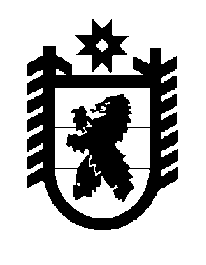 Российская Федерация Республика Карелия    ПРАВИТЕЛЬСТВО РЕСПУБЛИКИ КАРЕЛИЯРАСПОРЯЖЕНИЕ                                  от  16 сентября 2014 года № 597р-Пг. Петрозаводск В соответствии с частью 4 статьи 3, пунктом 3 статьи 4 Федерального закона от 21 декабря 2004 года № 172-ФЗ «О переводе земель или земельных участков из одной категории в другую» отказать администрации муниципального образования «Медвежьегорский муници-пальный район» в переводе земельного участка, имеющего кадастровый номер 10:13:0142001:486,  площадью 1200 кв. м (местоположение: Республика Карелия, Медвежьегорский район, район д. Толвуя), из состава земель запаса в земли промышленности, энергетики, транспорта, связи, радиовещания, телевидения, информатики, земли для обеспечения космической деятельности, земли обороны, безопасности и земли иного специального назначения в связи с несоответствием испрашиваемого целевого назначения земельного участка генеральному плану Толвуйского сельского поселения.           ГлаваРеспублики  Карелия                                                             А.П. Худилайнен